GRADSKO VIJEĆE  				                                                         NACRTKLASA:URBROJ:Karlovac,Na temelju članka 4. stavka 1. točke 22. i članka 33. stavka 1. Zakona o prijevozu u cestovnom prometu („Narodne novine“ br. 41/18, 98/19, 30/21, 89/21 i 114/22), članka 24. stavka 1. točke 4., članka 25. stavka 4. i članka 33. stavka 1. Zakona o komunalnom gospodarstvu („Narodne novine“ br. 68/18, 110/18 – Odluka Ustavnog suda RH i 32/20), članka 35. Zakona o lokalnoj i područnoj (regionalnoj) samoupravi („Narodne novine“ br. 33/01, 60/01, 129/05, 109/07, 125/8, 36/09, 150/11, 144/12, 19/13, 137/15, 123/17, 98/19 i 144/20) i članaka 34. i 97. Statuta Grada Karlovca („Glasnik Grada Karlovca“ br. 7/09, 8/09, 3/13, 6/13, 1/15 – pročišćeni tekst, 3/18, 13/18, 6/20, 4/21, 8/21, 9/21 – pročišćeni tekst i 10/22), a sukladno odredbama Uredbe (EZ) br. 1370/2007 Europskog parlamenta i Vijeća od 23.10.2007. o uslugama javnog željezničkog i cestovnog prijevoza putnika, Gradsko vijeće Grada Karlovca na _____ sjednici održanoj __________ 2023. god. donijelo je ODLUKU O KOMUNALNOM LINIJSKOM PRIJEVOZU PUTNIKA NA PODRUČJU GRADA KARLOVCAČlanak 1.Ovom Odlukom uređuje se organizacijski oblik, način i uvjeti obavljanja komunalnog linijskog prijevoza putnika na području grada Karlovca.Članak 2.(1) Komunalni linijski prijevoz putnika je javni cestovni prijevoz putnika na administrativnom području grada Karlovca, na linijama unutar sljedećih zona:(2) Komunalni linijski prijevoz putnika je uslužna komunalna djelatnost koje se obavlja odgovarajućim autobusima na određenim linijama i po unaprijed utvrđenom voznom redu, cijeni prijevoza i općim uvjetima prijevoza.(3) Iznimno od odredbe stavka 1. ovog članka, može se organizirati posebni linijski prijevoz samo za određene skupine putnika (prijevoz osoba s tjelesnim oštećenjem, prijevoz radnika između mjesta prebivališta i mjesta rada, i sl.).Članak 3.(1) Javni prijevoz putnika obavlja prijevoznik na temelju ugovora o javnoj usluzi ili ugovora o koncesiji.(2) Postupak odabira prijevoznika s kojim se sklapa ugovor o javnoj usluzi provodi se sukladno propisima o prijevozu u cestovnom prometu, propisima o komunalnom gospodarstvu i Uredbi (EZ) br. 1370/2007. (3) Postupak odabira prijevoznika s kojim se sklapa ugovor o koncesiji provodi se sukladno propisima o koncesijama.Članak 4.Za obavljanje komunalnog linijskog prijevoza putnika prijevoznik mora ispunjavati sve uvjete za obavljanje prijevoza u cestovnom prometu utvrđene propisima o prijevozu u cestovnom prometu, propisima o sigurnosti prometa na cestama, ovom Odlukom te ostalim zakonskim i podzakonskim propisima kojima se uređuju uvjeti za obavljanje prijevoza u cestovnom prometu.Članak 5.Prijevoznik je dužan osigurati trajno i kvalitetno obavljanje komunalnog linijskog prijevoza putnika te poduzimati mjere u svrhu povećanja kvalitete usluga i sigurnosti prijevoza.Članak 6.(1) Linija je relacija ili skup relacija obavljanja prijevoza putnika od početnog do završnog autobusnog kolodvora, putničkog terminala ili autobusnog stajališta, na kojoj se prevoze putnici po utvrđenom voznom redu s jedim ili više polazaka.(2) Relacija je udaljenost između bilo koja dva mjesta na liniji koja su u voznom redu označena kao autobusni kolodvori, putnički terminali ili autobusna stajališta.Članak 7.O uspostavljanju, izmjeni i ukidanju linija odlučuje Gradonačelnik.Članak 8.(1) Svaka linija mora imati vozni red.(2) Vozni red utvrđuje prijevoznik, uz prethodnu suglasnost Gradonačelnika.Članak 9.Vozni red sadrži najmanje sljedeće podatke: naziv prijevoznika, naziv linije na kojoj se obavlja prijevoz, vrstu linije, redoslijed autobusnih kolodvora, putničkih terminala odnosno autobusnih stajališta te njihovu udaljenost od mjesta gdje počinje linija, vrijeme dolaska i polaska s autobusnih kolodvora, putničkih terminala odnosno autobusnih stajališta, režim održavanja linije (radni dan, subota, nedjelja, blagdan i neradni dan), razdoblje u kojem se održava linija te rok važenja voznog reda.Članak 10.(1) Autobusno stajalište (u daljnjem tekstu: stajalište) je posebno izgrađena ili označena prometna površina određena za zaustavljanje autobusa, koja omogućava sigurni ulazak i izlazak putnika.(2) Okretište je stajalište koje je početno – završna točka jedne ili više linija.(3) Lokacije stajališta utvrđuje Gradonačelnik u skladu s potrebama prijevoza putnika, uvjetima organizacije prometa na određenoj trasi ceste, kao i tehničkim elementima ceste i sigurnosti prometa na njoj sukladno posebnim propisima.Članak 11.(1) Stajalište mora biti označeno prometnim znakom stajališta koji se postavlja i održava u skladu s posebnim propisima.(2) Prometni znak stajališta na nerazvrstanim cestama postavlja Grad Karlovac.(3) Stajalište se može opremiti nadstrešnicom za čekanje sa sjedalima i prostorom za postavljanje prometnih informacija, košarom za otpatke i zaštitnom ogradom.(4) Na stajalištu  mora biti  postavljena oznaka prijevoznika, naziv stajališta, izvod iz voznog reda linija koje koriste stajalište, te kartografski prikaz mreže svih linija na području grada Karlovca.	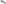 (5) Prometni znak stajališta postavlja se na početku stajališta, a nadstrešnica pri kraju stajališta (ako je to moguće) gledano iz smjera vožnje.(6) Nadstrešnicu i drugu opremu na stajalištu postavlja Grad Karlovac, a prometne informacije (oznaka prijevoznika, izvod iz voznog reda linija koje koriste stajalište i kartografski prikaz mreže svih linija na području grada Karlovca) postavlja prijevoznik na za to pripremljeno mjesto.Članak 12.(1) Iznimno od odredbe članka 11. stavka 2. ove Odluke, u slučaju gradnje ili rekonstrukcije prometnice s pripadajućim stajalištima, stajališne oznake postavlja izvođač radova ili investitor na svoj trošak.(2) Na stajalištima iz stavka 1. ovog članka treba vidljivo istaknuti na kojem mjestu se nalazi privremeno stajalište i do kada traje privremeno rješenje.(3) Obavijest putnicima, u dogovoru s prijevoznikom, dužan je dati izvođač radova ili investitor, na svoj trošak.Članak 13.Prije početka radova na prometnici po kojoj se odvija javni prijevoz putnika, investitor odnosno izvođač radova dužan je ishoditi dozvolu od upravnog tijela Grada Karlovca nadležnog za poslove prometa (u daljnjem tekstu: upravno tijelo) i o tome pravovremeno obavijestiti prijevoznika.Članak 14.(1) Ulazak i izlazak putnika dozvoljen je samo na stajalištu dok autobus stoji, osim u slučaju većih zastoja u prometu.(2) Prije polaska autobusa sa stajališta i u tijeku vožnje, sva vrata na autobusu moraju biti zatvorena.Članak 15.Prijevoznik je dužan bez odgađanja obavijestiti upravno tijelo o svim nedostacima i oštećenjima na stajalištima i stajališnoj opremi.Članak 16.Vozila kojima se obavlja javni prijevoz putnika moraju ispunjavati propisane uvjete, a prije upućivanja u dnevni promet moraju biti očišćena i prozračena.Članak 17.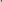 (1) Vozilo može biti oslikano reklamnim porukama, uz prethodnu suglasnost Gradonačelnika.(2) Reklame i drugi natpisi koji nemaju sadržaj poruke o prijevozu ne smiju se nalaziti na mjestima na kojima zaklanjaju vidik u vozilu ili prekrivaju propisane obavijesti o prijevozu.Članak 18.(1) Vozila moraju biti označena sukladno Pravilniku o posebnim uvjetima za vozila kojima se obavlja javni cestovni prijevoz i prijevoz za vlastite potrebe (Narodne novine br. 50/18., 56/19., 107/20., 127/21., 147/21., 71/22.) i drugim propisima kojima se uređuju uvjeti koje moraju ispunjavati vozila kojima se obavlja djelatnost javnog cestovnog prijevoza.(2) Osim uvjeta iz stavka 1. ovog članka, Gradonačelnik može odrediti i dodatne posebne uvjete kojima se podiže ugled ili kvaliteta javnog prijevoza (primjerice isticanje stiliziranog grba Grada Karlovca).Članak 19.Za vrijeme dok se vozilom ne obavlja javni prijevoz putnika, na vozilu se mora postaviti odgovarajuća oznaka, ili skinuti oznake linije.Članak 20.Vrata za ulazak i izlazak putnika moraju biti jasno i vidljivo označena natpisima i grafičkim simbolima s vanjske i unutarnje strane vozila.Članak 21.Oblik, boja i veličina brojeva i slova, grafičkih simbola i tekstualnih prikaza na vozilu, stajalištu i okretištu moraju biti izvedeni na način da su vidljivi i razumljivi korisnicima usluge.Članak 22.(1) Prijevoznik je dužan u vozilu označiti mjesto za trudnice i osobe s invaliditetom, ako vozilo za to ima uvjete.(2) Putnik u vozilu smije zauzeti jedno sjedeće mjesto.(3) Prilikom ulaska u vozilo i zauzimanja mjesta za sjedenje prednost imaju osobe s invaliditetom, trudnice, osobe s malom djecom, te starije i nemoćne osobe.Članak 23.Prijevoznik je dužan obavljati prijevoz putnika sukladno utvrđenom i objavljenom voznom redu.Članak 24.(1) U slučaju zastoja, prekida ili poremećaja u odvijanju prijevoza putnika uzrokovanog višom silom ili krivnjom trećih osoba na koje prijevoznik ne može utjecati niti ih spriječiti, prijevoznik je dužan organizirati prijevoz na način da putnici u najmanjoj mjeri osjete posljedice poremećaja, odnosno u što kraćem roku poduzeti mjere za ponovnu uspostavu redovitog prijevoza. (2) Ukoliko uslijed slučajeva iz stavka 1. ovog članka prijevoz na nekoj liniji ili na njenom dijelu bude obustavljen, prijevoznik je dužan u što kraćem roku osigurati zamjenski prijevoz vlastitim vozilima ili vozilima drugih prijevoznika.Članak 25.Vozač je dužan zaustaviti vozilo na svim stajalištima svoje linije, osim ako u vozilu nema putnika koji žele izaći, niti ima putnika na stajalištu.Članak 26.Prilikom ulaska u vozilo putnik je obvezan vozaču, kondukteru, odnosno nadzorniku pokazati putnu kartu ili ispravu o pravu na prijevoz, odnosno obvezan je kod vozača ili konduktera platiti uslugu prijevoza i dobivenu ili ranije nabavljenu važeću putnu kartu odmah poništiti u poništivaču, te se na vrijeme pripremiti za izlazak.Članak 27.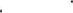 Na okretištima vozač je dužan otvoriti vrata za ulaz putnika najkasnije pet minuta prije polaska vozila.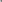 Članak 28.U slučaju nepredviđenih događaja na trasi linija (prometne nezgode, elementarne nepogode i slično), vozač smije mijenjati trasu, smjer kretanja ili skraćivati liniju, o čemu mora obavijestiti putnike, a prijevoznik o tome mora što prije obavijestiti upravno tijelo.Članak 29.Vozilom javnog prijevoza ne smije se prevoziti osoba koja bi svojim ponašanjem, prtljagom i stvarima koje unosi u vozilo, mogla ugroziti sigurnost putnika, te osoba mlada od šest godina bez pratnje odrasle osobe.Članak 30.(1) Putnik smije u vozilo unijeti ručnu prtljagu, dječja kolica, invalidska kolica, sportsku opremu i drugu prtljagu koja svojim dimenzijama i svojstvima ne ugrožava sigurnost putnika i prometnog osoblja.(2) Putnik je dužan voditi brigu o svojoj prtljazi. Prtljagu iz stavka l . ovog članka potrebno je smjestiti u prostoru vozila gdje najmanje smeta ostalim putnicima kako bi se smanjila mogućnost ugrožavanja sigurnosti ostalih putnika i prometnog osoblja.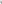 Članak 31.(1) Putnicima je zabranjeno:1) koristiti uslugu prijevoza bez putne karte ili s neispravnom putnom kartom,2) unositi u vozilo predmete koji mogu povrijediti druge putnike, oštetiti ili uprljati vozilo (zapaljivi ili eksplozivni materijal, oštre, lomljive, prljave ili masne predmete i slično) kao ni sve druge predmete veće težine i dimenzija od onih koje odredi prijevoznik,3) uznemiravati druge putnike i prometno osoblje u obavljanju svoje službe,4) bacati otpatke, prljati i oštećivati vozilo i njegove oznake5) pušiti u vozilu,6) zadržavati se u vozilu na način kojim se ometa naplata putne karte, ulaz odnosno izlaz iz vozila, onemogućava ili otežava smještaj putnika u vozilo, 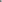 7) onemogućavati otvaranje i zatvaranje vrata kao i nasilno otvaranje vrata, 8) ulaziti ili izlaziti iz vozila u pokretu, ulaziti u vozilo kada odgovorna osoba objavi daje vozilo popunjeno i da ne može primiti putnika na prijevoz,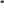 9) ulaziti u vozilo neodjeven ili u odjeći koja je nečista u mjeri da može uprljati druge putnike ili vozilo.(2) Prometno osoblje dužno je opomenuti putnika koji postupa protivno odredbama iz stavka 1. ovog članka, a ukoliko unatoč opomeni izvrši koju od navedenih radnji, prometno osoblje pozvat će putnika da napusti vozilo.Članak 32.(1) Nemoćnoj osobi dozvoljen je prijevoz vozilom javnog prijevoza samo uz pratnju. (2) Slijepoj osobi dozvoljeno je uvođenje psa vodiča. 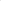 Članak 33.Vozilom javnog prijevoza zabranjen je prijevoz:1) osobe pod očiglednim utjecajem alkohola, opojnih sredstava i sl.,2) osobe koja ne može ili ne želi platiti uslugu prijevoza.Članak 34.Vozilom javnog prijevoza nije dozvoljen prijevoz životinja, izuzev kućnih ljubimaca u odgovarajućim spremnicima i pasa u slučajevima iz članka 32. stavka 2. ove Odluke.Članak 35.(1) Prometno osoblje mora za vrijeme obavljanja posla nositi službenu odjeću. (2) Izgled službene odjeće određuje prijevoznik. 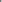 Članak 36.(1) Prometno osoblje dužno je za vrijeme obavljanja posla imati korektan odnos s putnicima.(2) Prometno osoblje za vrijeme vožnje ne smije piti, pušiti, jesti i razgovarati s putnicima, ukoliko taj razgovor nije u vezi s obavljanjem službe.Članak 37.(1) Putnik je dužan za vrijeme vožnje imati ispravnu putnu kartu ili ispravu na osnovi koje ostvaruje pravo na prijevoz.(2) Na zahtjev ovlaštene osobe putnik je dužan pokazati putnu kartu odnosno ispravu radi kontrole. (3) Putnik koji se u vozilu zatekne bez putne karte, s neispravnom putnom kartom ili ispravom na temelju koje ostvaruje pravo na prijevoz, dužan je ovlaštenoj osobi platiti odgovarajuću putnu kartu na licu mjesta, ili dati vjerodostojne podatke o svom identitetu i kartu platiti u roku od 8 dana prijevozniku.Članak 38.(1) Cijenu komunalnog linijskog prijevoza određuje prijevoznik uz prethodnu suglasnost Gradonačelnika, sukladno zakonskim odredbama.(2) Cjenik iz stavka 1. ovog članka prijevoznik je dužan objaviti na svojoj oglasnoj ploči i na svojim mrežnim stranicama.(3) Prijevoznik je dužan pridržavati se cjenika.Članak 39.Nadzor nad provođenjem ove Odluke obavljaju komunalni redari.Članak 40.(1) Novčanom kaznom u iznosu 1.320,00 eura kaznit će se za prekršaj pravna osoba prijevoznik ako:1) na stajalištu ne postavi prometne informacije na za to pripremljeno mjesto (čl. 11. st. 6. ove Odluke)2) postupi protivno odredbama čl. 17., čl. 18., čl. 19., čl. 20. i čl. 21. ove Odluke.(2) Za prekršaj iz stavka 1. ovog članka kaznit će se odgovorna osoba u pravnoj osobi prijevozniku u iznosu 240,00 eura.(3) Novčanom kaznom u iznosu 660,00 eura kaznit će se za prekršaj fizička osoba obrtnik prijevoznik ako počini prekršaj iz stavka 1. ovog članka.Članak 41.(1) Novčanom kaznom u iznosu 1.320,00 eura kaznit će se za prekršaj pravna osoba izvođač radova i investitor ako postupi protivno odredbama čl. 12. ove Odluke.(2) Za prekršaj iz stavka 1. ovog članka kaznit će se odgovorna osoba u pravnoj osobi izvođaču radova i investitoru u iznosu 240,00 eura.(3) Novčanom kaznom u iznosu 660,00 eura kaznit će se za prekršaj fizička osoba obrtnik izvođač radova ako počini prekršaj iz stavka 1. ovog članka.Članak 42.Ova Odluka stupa na snagu osmog dana od dana objave u „Glasniku Grada Karlovca“. Predsjednik Gradskog vijeća            							              Marin Svetić, dipl. ing. šumarstva	ObrazloženjeMaterija komunalnog linijskog prijevoza putnika u Republici Hrvatskoj regulirana je Uredbom (EZ) br. 1370/2007 Europskog parlamenta i Vijeća od 23.10.2007. o uslugama javnog željezničkog i cestovnog prijevoza putnika, Zakonom o prijevozu u cestovnom prometu, Zakonom o komunalnom gospodarstvu, Pravilnikom o obavljanju javnog linijskog prijevoza putnika u cestovnom prometu („Narodne novine“ br. 116/19), kao i drugim mjerodavnim propisima.Zakon o komunalnom gospodarstvu definira komunalni linijski prijevoz putnika kao uslužnu komunalnu djelatnost javnog cestovnog prijevoza putnika na linijama unutar zona na području jedinice lokalne samouprave.Prema Zakonu o prijevozu u cestovnom prometu, komunalni linijski prijevoz putnika je javni cestovni prijevoz putnika na komunalnim linijama unutar područja isključivo jedne jedinice lokalne samouprave, koji se uređuje sukladno citiranom Zakonu, propisima o komunalnom gospodarstvu i sukladno Uredbi (EZ) br. 1370/2007 i koji nema obilježja drugih oblika prijevoza. Temeljem članka 33. stavka 1. citiranog Zakona komunalni prijevoz putnika  obavlja se temeljem ugovora sklopljenog između prijevoznika i jedinice lokalne samouprave na čijem području se takav prijevoz organizira i obavlja, sukladno odluci jedinice lokalne samouprave o komunalnom prijevozu, odredbama Zakona te odredbama Uredbe (EZ) br. 1370/2007.Zakon o komunalnom gospodarstvu propisuje da se komunalne djelatnosti mogu obavljati u sljedećim organizacijskim oblicima: 1) trgovačko društvo koje osniva jedinica lokalne samouprave ili više jedinica lokalne samouprave zajedno (u daljnjem tekstu: trgovačko društvo) 2) javna ustanova koju osniva jedinica lokalne samouprave 3) služba – vlastiti pogon koju osniva jedinica lokalne samouprave (u daljnjem tekstu: vlastiti pogon) 4) pravna i fizička osoba na temelju ugovora o koncesiji 5) pravna i fizička osoba na temelju ugovora o obavljanju komunalne djelatnosti.Uredba (EZ) br. 1370/2007 definira ugovor o javnoj usluzi kao jedan ili više pravno obvezujućih akata koji potvrđuju sporazum između nadležnog tijela i operatera javne usluge o povjeravanju upravljanja i obavljanja usluga javnog prijevoza putnika tom operateru, obuhvaćenih obavezama obavljanja javne usluge. Obveza obavljanja javne usluge je zahtjev koji odredi nadležno tijelo da bi osiguralo usluge javnog prijevoza putnika od općeg interesa koje operater, kad bi uzeo u obzir samo svoje komercijalne interese, ne bi preuzeo ili ih ne bi preuzeo u istom opsegu ili pod istim uvjetima bez naknade.Odluka o komunalnom linijskom prijevozu putnika na području grada Karlovca sadrži standardizirana opća pravila koja se odnose na organizacijski oblik, način i uvjete obavljanja ove komunalne djelatnosti koja su uobičajena i u drugim jedinicama lokalne samouprave u Republici Hrvatskoj.Javni prijevoz putnika obavlja prijevoznik na temelju ugovora o javnoj usluzi ili ugovora o koncesiji. Postupak odabira prijevoznika s kojim se sklapa ugovor o javnoj usluzi provodi se sukladno propisima o prijevozu u cestovnom prometu, propisima o komunalnom gospodarstvu i Uredbi (EZ) br. 1370/2007. Postupak odabira prijevoznika s kojim se sklapa ugovor o koncesiji provodi se sukladno propisima o koncesijama.Komunalni linijski prijevoz putnika obavlja se odgovarajućim autobusima na određenim linijama i po unaprijed utvrđenom voznom redu, cijeni prijevoza i općim uvjetima prijevoza.S obzirom da je linijski prijevoz putnika komunalna djelatnost, prijevoznik je dužan, sukladno odredbama Zakona o komunalnom gospodarstvu, osigurati kontinuirano obavljanje citirane djelatnosti.Prijevoznik mora ispunjavati sve propisane uvjete u pogledu vrste, opremljenosti i tehničke ispravnosti vozila i stručne osposobljenosti vozača, uključujući licenciju, koju, prema važećim odredbama Zakona o prijevozu u cestovnom prometu, za javni prijevoz putnika u unutarnjem cestovnom prometu izdaje nadležni županijski upravni odjel temeljem članka 14. stavka 2. alineje 2., a za obavljanje međunarodnog javnog cestovnog prijevoza putnika nadležno ministarstvo, sukladno odredbama članka 28. Zakona o prijevozu u cestovnom prometu, izdaje licenciju Zajednice (Europske unije), koja pokriva i unutarnji prijevoz putnika.O uspostavljanju, izmjeni i ukidanju linija odlučuje Gradonačelnik. Svaka linija mora imati vozni red. Vozni red utvrđuje prijevoznik, uz prethodnu suglasnost Gradonačelnika.Predmetnom Odlukom također se detaljno reguliraju prava i obveze putnika.Sukladno odredbama Zakona o komunalnom gospodarstvu, prijevoznik donosi opće uvjete isporuke komunalne usluge javnog cestovnog prijevoza putnika uz prethodnu suglasnost Gradskog vijeća. Cijenu komunalnog linijskog prijevoza određuje prijevoznik uz prethodnu suglasnost Gradonačelnika.Nadzor nad provođenjem Odluke obavljaju komunalni redari. Odlukom su propisane i prekršajne odredbe za prijevoznika, te za izvođača ili investitora radova gradnje ili rekonstrukcije prometnice s pripadajućim stajalištima.Odluka stupa na snagu osmog dana od dana objave u „Glasniku Grada Karlovca“.Upravni odjel za komunalno gospodarstvoPročelnik Dario Greb, dipl. ing. prom.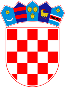 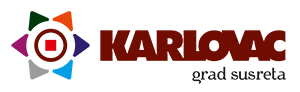 REPUBLIKA HRVATSKAKARLOVAČKA ŽUPANIJAREPUBLIKA HRVATSKAKARLOVAČKA ŽUPANIJA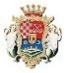 GRAD KARLOVACZONAUDALJENOSTZONAU KILOMETRIMA0uže područje GradaI0  -  5II6 - 10III11 - 15IV16 - 20V21 - 25VI26 - 30VII31 - 35ZONA 0 obuhvaća prostor unutar slijedećih krajnjih stajališta:ZONA 0 obuhvaća prostor unutar slijedećih krajnjih stajališta:Bolnica Švrača, Švarča, Mostanje, Gornje Mekušje, Dubovac, Banija, Gaza, DrežnikBolnica Švrača, Švarča, Mostanje, Gornje Mekušje, Dubovac, Banija, Gaza, Drežnik